様式第28号（第19条関係）※１　該当する医療の種類及び新規・再認定・変更（自己負担限度額及び指定医療機関の変更認定の申請の場合）のいずれかに○をする。※２　受診者本人と異なる場合に記入。※３　チェックシートを参照し、該当すると思う区分に○をする。※４　チェックシートを参照し、該当すると思う区分に○をする。※５　再認定または変更の方のみ記入。※６　申請者氏名については、記名押印又は自筆による署名のいずれかとすること。　　　　　　　　　　　　　　　　　　　　　　　　　　　　ここから下の欄には記入しないでください。　　自治体記入欄〈　所得の区分に関するチェックシート　〉※　以下の質問中の「世帯」とは、自立支援医療を受診する方が加入している医療保険が健康保険や共済組合の場合には扶養・被扶養の関係にある方全員、国民健康保険の場合には一緒に国民健康保険に加入している方全員をいいます。○　自立支援医療を受診する方が属する「世帯」に関しての質問自立支援医療を受診する方が属する「世帯」は、生活保護の認定を受けていますか。・受けている　→「生保」に○をしてください。・受けていない→   ２へ自立支援医療を受診する方が属する「世帯」は、市町村民税（均等割か所得割のいずれか又は両方）が課税されていますか。・課税されていない→ ３へ・課税されている　→ ４   ※能登町に居住されておられない方につきましては、市町村民税の課税がわかる証明、もしくは非課税証明をご用意ください。自立支援医療を受診する方の収入が８０万円以下ですか。（自立支援医療を受診する方が１８ 歳未満の場合にはその保護者の収入が保護者全員それぞれ８０万円以下ですか。）（※収入とは障害年金、特別児童扶養手当、特別障害者手当等を含めた収入の合計額）・80万円以下　　→「低１」に○をしてください。・80万円を超える→「低２」に○をしてください。自立支援医療を受診する方が属する「世帯」のうち、加入している医療保険の保険料の算定対象となっている方が納めている市町村民税額（所得割のみ）は、以下のどの金額に該当しますか。・市町村民税額（所得割）３万３千円未満　　　　　　　　　→「中間１」に○をしてください。・市町村民税額（所得割）３万３千円以上２３万５千円未満　→「中間２」に○をしてください。・市町村民税額（所得割）２３万５千円以上　　　　　　　   →「一定以上」に○をしてください。「重度かつ継続」（※下記参照）に該当しますか。・該当する　→｢重度かつ継続｣の「該当」に○をしてください。・該当しない→｢重度かつ継続｣の「非該当」に○をしてください。※　「重度かつ継続」の対象範囲　　腎臓機能障害、小腸機能障害、免疫機能障害、心臓機能障害（心臓移植後の抗免疫療法に限る）　　　　　　　　　　　　　　　　　肝臓機能障害（肝移植後の抗免疫療法に限る）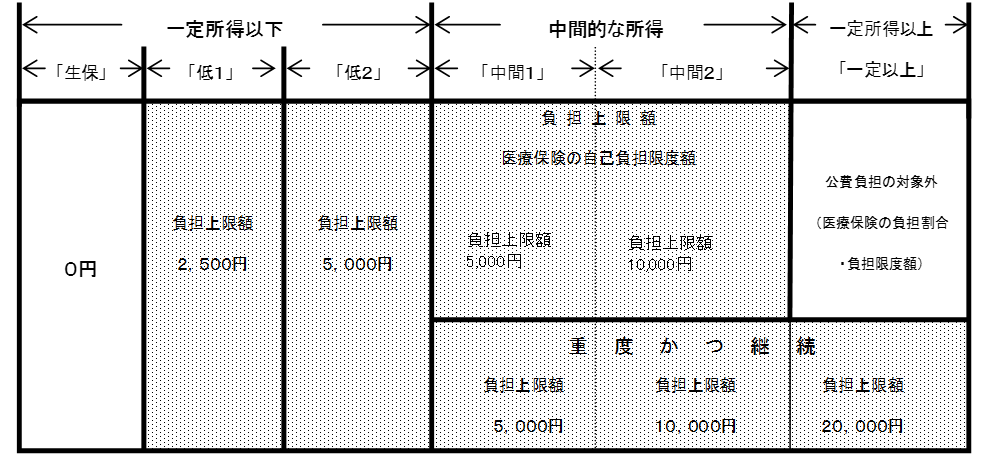 自立支援医療費（更生医療・育成医療）支給認定申請書（新規・再認定・変更）　　　　　　　　　　　　　　　　　　　　　　　　　　　　　　　　　　　　　　　　　　　　　　※１自立支援医療費（更生医療・育成医療）支給認定申請書（新規・再認定・変更）　　　　　　　　　　　　　　　　　　　　　　　　　　　　　　　　　　　　　　　　　　　　　　※１自立支援医療費（更生医療・育成医療）支給認定申請書（新規・再認定・変更）　　　　　　　　　　　　　　　　　　　　　　　　　　　　　　　　　　　　　　　　　　　　　　※１自立支援医療費（更生医療・育成医療）支給認定申請書（新規・再認定・変更）　　　　　　　　　　　　　　　　　　　　　　　　　　　　　　　　　　　　　　　　　　　　　　※１自立支援医療費（更生医療・育成医療）支給認定申請書（新規・再認定・変更）　　　　　　　　　　　　　　　　　　　　　　　　　　　　　　　　　　　　　　　　　　　　　　※１自立支援医療費（更生医療・育成医療）支給認定申請書（新規・再認定・変更）　　　　　　　　　　　　　　　　　　　　　　　　　　　　　　　　　　　　　　　　　　　　　　※１自立支援医療費（更生医療・育成医療）支給認定申請書（新規・再認定・変更）　　　　　　　　　　　　　　　　　　　　　　　　　　　　　　　　　　　　　　　　　　　　　　※１自立支援医療費（更生医療・育成医療）支給認定申請書（新規・再認定・変更）　　　　　　　　　　　　　　　　　　　　　　　　　　　　　　　　　　　　　　　　　　　　　　※１自立支援医療費（更生医療・育成医療）支給認定申請書（新規・再認定・変更）　　　　　　　　　　　　　　　　　　　　　　　　　　　　　　　　　　　　　　　　　　　　　　※１自立支援医療費（更生医療・育成医療）支給認定申請書（新規・再認定・変更）　　　　　　　　　　　　　　　　　　　　　　　　　　　　　　　　　　　　　　　　　　　　　　※１自立支援医療費（更生医療・育成医療）支給認定申請書（新規・再認定・変更）　　　　　　　　　　　　　　　　　　　　　　　　　　　　　　　　　　　　　　　　　　　　　　※１自立支援医療費（更生医療・育成医療）支給認定申請書（新規・再認定・変更）　　　　　　　　　　　　　　　　　　　　　　　　　　　　　　　　　　　　　　　　　　　　　　※１自立支援医療費（更生医療・育成医療）支給認定申請書（新規・再認定・変更）　　　　　　　　　　　　　　　　　　　　　　　　　　　　　　　　　　　　　　　　　　　　　　※１自立支援医療費（更生医療・育成医療）支給認定申請書（新規・再認定・変更）　　　　　　　　　　　　　　　　　　　　　　　　　　　　　　　　　　　　　　　　　　　　　　※１自立支援医療費（更生医療・育成医療）支給認定申請書（新規・再認定・変更）　　　　　　　　　　　　　　　　　　　　　　　　　　　　　　　　　　　　　　　　　　　　　　※１自立支援医療費（更生医療・育成医療）支給認定申請書（新規・再認定・変更）　　　　　　　　　　　　　　　　　　　　　　　　　　　　　　　　　　　　　　　　　　　　　　※１自立支援医療費（更生医療・育成医療）支給認定申請書（新規・再認定・変更）　　　　　　　　　　　　　　　　　　　　　　　　　　　　　　　　　　　　　　　　　　　　　　※１自立支援医療費（更生医療・育成医療）支給認定申請書（新規・再認定・変更）　　　　　　　　　　　　　　　　　　　　　　　　　　　　　　　　　　　　　　　　　　　　　　※１自立支援医療費（更生医療・育成医療）支給認定申請書（新規・再認定・変更）　　　　　　　　　　　　　　　　　　　　　　　　　　　　　　　　　　　　　　　　　　　　　　※１自立支援医療費（更生医療・育成医療）支給認定申請書（新規・再認定・変更）　　　　　　　　　　　　　　　　　　　　　　　　　　　　　　　　　　　　　　　　　　　　　　※１自立支援医療費（更生医療・育成医療）支給認定申請書（新規・再認定・変更）　　　　　　　　　　　　　　　　　　　　　　　　　　　　　　　　　　　　　　　　　　　　　　※１自立支援医療費（更生医療・育成医療）支給認定申請書（新規・再認定・変更）　　　　　　　　　　　　　　　　　　　　　　　　　　　　　　　　　　　　　　　　　　　　　　※１自立支援医療費（更生医療・育成医療）支給認定申請書（新規・再認定・変更）　　　　　　　　　　　　　　　　　　　　　　　　　　　　　　　　　　　　　　　　　　　　　　※１自立支援医療費（更生医療・育成医療）支給認定申請書（新規・再認定・変更）　　　　　　　　　　　　　　　　　　　　　　　　　　　　　　　　　　　　　　　　　　　　　　※１自立支援医療費（更生医療・育成医療）支給認定申請書（新規・再認定・変更）　　　　　　　　　　　　　　　　　　　　　　　　　　　　　　　　　　　　　　　　　　　　　　※１自立支援医療費（更生医療・育成医療）支給認定申請書（新規・再認定・変更）　　　　　　　　　　　　　　　　　　　　　　　　　　　　　　　　　　　　　　　　　　　　　　※１自立支援医療費（更生医療・育成医療）支給認定申請書（新規・再認定・変更）　　　　　　　　　　　　　　　　　　　　　　　　　　　　　　　　　　　　　　　　　　　　　　※１自立支援医療費（更生医療・育成医療）支給認定申請書（新規・再認定・変更）　　　　　　　　　　　　　　　　　　　　　　　　　　　　　　　　　　　　　　　　　　　　　　※１障害者・児フリガナ年齢年齢年齢歳歳歳歳歳歳生年月日生年月日生年月日生年月日生年月日障害者・児受診者氏名年齢年齢年齢歳歳歳歳歳歳　　　　　年　　月　　日　　　　　年　　月　　日　　　　　年　　月　　日　　　　　年　　月　　日　　　　　年　　月　　日障害者・児フリガナ電話番号電話番号電話番号電話番号電話番号電話番号障害者・児受診者住所鳳珠郡能登町字鳳珠郡能登町字鳳珠郡能登町字鳳珠郡能登町字鳳珠郡能登町字鳳珠郡能登町字鳳珠郡能登町字鳳珠郡能登町字鳳珠郡能登町字鳳珠郡能登町字鳳珠郡能登町字鳳珠郡能登町字鳳珠郡能登町字鳳珠郡能登町字鳳珠郡能登町字電話番号電話番号電話番号電話番号電話番号電話番号障害者・児個人番号受診者が１８歳未満の場合フリガナ受診者との関係受診者との関係受診者との関係受診者との関係受診者との関係受診者との関係受診者が１８歳未満の場合保護者氏名受診者との関係受診者との関係受診者との関係受診者との関係受診者との関係受診者との関係受診者が１８歳未満の場合フリガナ電話番号※２電話番号※２電話番号※２電話番号※２電話番号※２電話番号※２受診者が１８歳未満の場合保護者住所※２鳳珠郡能登町字鳳珠郡能登町字鳳珠郡能登町字鳳珠郡能登町字鳳珠郡能登町字鳳珠郡能登町字鳳珠郡能登町字鳳珠郡能登町字鳳珠郡能登町字鳳珠郡能登町字鳳珠郡能登町字鳳珠郡能登町字鳳珠郡能登町字鳳珠郡能登町字鳳珠郡能登町字電話番号※２電話番号※２電話番号※２電話番号※２電話番号※２電話番号※２受診者が１８歳未満の場合保護者個人番号負担額に関する事項受診者の被保険者証の記号及び番号保険者名保険者名保険者名負担額に関する事項受診者と同一保険の加入者　氏　　　名　氏　　　名　氏　　　名　　　　個人番号　　　　個人番号　　　　個人番号　　　　個人番号　　　　個人番号　　　　個人番号　　　　個人番号　　　　個人番号氏　　　名氏　　　名氏　　　名氏　　　名氏　　　名氏　　　名氏　　　名氏　　　名　　　　　個人番号　　　　　個人番号　　　　　個人番号　　　　　個人番号　　　　　個人番号　　　　　個人番号　　　　　個人番号負担額に関する事項受診者と同一保険の加入者負担額に関する事項受診者と同一保険の加入者負担額に関する事項該当する所得区分※３生保・低１・低２・中間１・中間２・一定以上生保・低１・低２・中間１・中間２・一定以上生保・低１・低２・中間１・中間２・一定以上生保・低１・低２・中間１・中間２・一定以上生保・低１・低２・中間１・中間２・一定以上生保・低１・低２・中間１・中間２・一定以上生保・低１・低２・中間１・中間２・一定以上生保・低１・低２・中間１・中間２・一定以上生保・低１・低２・中間１・中間２・一定以上生保・低１・低２・中間１・中間２・一定以上生保・低１・低２・中間１・中間２・一定以上生保・低１・低２・中間１・中間２・一定以上生保・低１・低２・中間１・中間２・一定以上生保・低１・低２・中間１・中間２・一定以上重度かつ継続 ※４重度かつ継続 ※４重度かつ継続 ※４重度かつ継続 ※４該当・非該当該当・非該当該当・非該当該当・非該当該当・非該当該当・非該当該当・非該当該当・非該当身体障害者手帳番号身体障害者手帳番号障害等級障害等級障害等級障害等級特定疾病療養受療証特定疾病療養受療証特定疾病療養受療証特定疾病療養受療証特定疾病療養受療証特定疾病療養受療証有・無有・無有・無受診を希望する指定自立支援医療機関(薬局・訪問看護事業者を含む)受診を希望する指定自立支援医療機関(薬局・訪問看護事業者を含む)医療機関名医療機関名医療機関名医療機関名医療機関名医療機関名医療機関名医療機関名医療機関名医療機関名所在地・電話番号所在地・電話番号所在地・電話番号所在地・電話番号所在地・電話番号所在地・電話番号所在地・電話番号所在地・電話番号所在地・電話番号所在地・電話番号所在地・電話番号所在地・電話番号所在地・電話番号所在地・電話番号所在地・電話番号所在地・電話番号受診を希望する指定自立支援医療機関(薬局・訪問看護事業者を含む)受診を希望する指定自立支援医療機関(薬局・訪問看護事業者を含む)受給者番号 ※５受給者番号 ※５　　私は、上記のとおり、自立支援医療費の支給を申請します。尚、本申請に伴い、必要な関係機関に対して世帯の状況や、市町村民税等の調査をすることについて承諾します。　　　　　　申請者氏名　　　　　　　　　　　　　　　㊞　　　※６　　　　　　　　　　　　　　　　年　　　月　　　日（宛先）能登町長　　　私は、上記のとおり、自立支援医療費の支給を申請します。尚、本申請に伴い、必要な関係機関に対して世帯の状況や、市町村民税等の調査をすることについて承諾します。　　　　　　申請者氏名　　　　　　　　　　　　　　　㊞　　　※６　　　　　　　　　　　　　　　　年　　　月　　　日（宛先）能登町長　　　私は、上記のとおり、自立支援医療費の支給を申請します。尚、本申請に伴い、必要な関係機関に対して世帯の状況や、市町村民税等の調査をすることについて承諾します。　　　　　　申請者氏名　　　　　　　　　　　　　　　㊞　　　※６　　　　　　　　　　　　　　　　年　　　月　　　日（宛先）能登町長　　　私は、上記のとおり、自立支援医療費の支給を申請します。尚、本申請に伴い、必要な関係機関に対して世帯の状況や、市町村民税等の調査をすることについて承諾します。　　　　　　申請者氏名　　　　　　　　　　　　　　　㊞　　　※６　　　　　　　　　　　　　　　　年　　　月　　　日（宛先）能登町長　　　私は、上記のとおり、自立支援医療費の支給を申請します。尚、本申請に伴い、必要な関係機関に対して世帯の状況や、市町村民税等の調査をすることについて承諾します。　　　　　　申請者氏名　　　　　　　　　　　　　　　㊞　　　※６　　　　　　　　　　　　　　　　年　　　月　　　日（宛先）能登町長　　　私は、上記のとおり、自立支援医療費の支給を申請します。尚、本申請に伴い、必要な関係機関に対して世帯の状況や、市町村民税等の調査をすることについて承諾します。　　　　　　申請者氏名　　　　　　　　　　　　　　　㊞　　　※６　　　　　　　　　　　　　　　　年　　　月　　　日（宛先）能登町長　　　私は、上記のとおり、自立支援医療費の支給を申請します。尚、本申請に伴い、必要な関係機関に対して世帯の状況や、市町村民税等の調査をすることについて承諾します。　　　　　　申請者氏名　　　　　　　　　　　　　　　㊞　　　※６　　　　　　　　　　　　　　　　年　　　月　　　日（宛先）能登町長　　　私は、上記のとおり、自立支援医療費の支給を申請します。尚、本申請に伴い、必要な関係機関に対して世帯の状況や、市町村民税等の調査をすることについて承諾します。　　　　　　申請者氏名　　　　　　　　　　　　　　　㊞　　　※６　　　　　　　　　　　　　　　　年　　　月　　　日（宛先）能登町長　　　私は、上記のとおり、自立支援医療費の支給を申請します。尚、本申請に伴い、必要な関係機関に対して世帯の状況や、市町村民税等の調査をすることについて承諾します。　　　　　　申請者氏名　　　　　　　　　　　　　　　㊞　　　※６　　　　　　　　　　　　　　　　年　　　月　　　日（宛先）能登町長　　　私は、上記のとおり、自立支援医療費の支給を申請します。尚、本申請に伴い、必要な関係機関に対して世帯の状況や、市町村民税等の調査をすることについて承諾します。　　　　　　申請者氏名　　　　　　　　　　　　　　　㊞　　　※６　　　　　　　　　　　　　　　　年　　　月　　　日（宛先）能登町長　　　私は、上記のとおり、自立支援医療費の支給を申請します。尚、本申請に伴い、必要な関係機関に対して世帯の状況や、市町村民税等の調査をすることについて承諾します。　　　　　　申請者氏名　　　　　　　　　　　　　　　㊞　　　※６　　　　　　　　　　　　　　　　年　　　月　　　日（宛先）能登町長　　　私は、上記のとおり、自立支援医療費の支給を申請します。尚、本申請に伴い、必要な関係機関に対して世帯の状況や、市町村民税等の調査をすることについて承諾します。　　　　　　申請者氏名　　　　　　　　　　　　　　　㊞　　　※６　　　　　　　　　　　　　　　　年　　　月　　　日（宛先）能登町長　　　私は、上記のとおり、自立支援医療費の支給を申請します。尚、本申請に伴い、必要な関係機関に対して世帯の状況や、市町村民税等の調査をすることについて承諾します。　　　　　　申請者氏名　　　　　　　　　　　　　　　㊞　　　※６　　　　　　　　　　　　　　　　年　　　月　　　日（宛先）能登町長　　　私は、上記のとおり、自立支援医療費の支給を申請します。尚、本申請に伴い、必要な関係機関に対して世帯の状況や、市町村民税等の調査をすることについて承諾します。　　　　　　申請者氏名　　　　　　　　　　　　　　　㊞　　　※６　　　　　　　　　　　　　　　　年　　　月　　　日（宛先）能登町長　　　私は、上記のとおり、自立支援医療費の支給を申請します。尚、本申請に伴い、必要な関係機関に対して世帯の状況や、市町村民税等の調査をすることについて承諾します。　　　　　　申請者氏名　　　　　　　　　　　　　　　㊞　　　※６　　　　　　　　　　　　　　　　年　　　月　　　日（宛先）能登町長　　　私は、上記のとおり、自立支援医療費の支給を申請します。尚、本申請に伴い、必要な関係機関に対して世帯の状況や、市町村民税等の調査をすることについて承諾します。　　　　　　申請者氏名　　　　　　　　　　　　　　　㊞　　　※６　　　　　　　　　　　　　　　　年　　　月　　　日（宛先）能登町長　　　私は、上記のとおり、自立支援医療費の支給を申請します。尚、本申請に伴い、必要な関係機関に対して世帯の状況や、市町村民税等の調査をすることについて承諾します。　　　　　　申請者氏名　　　　　　　　　　　　　　　㊞　　　※６　　　　　　　　　　　　　　　　年　　　月　　　日（宛先）能登町長　　　私は、上記のとおり、自立支援医療費の支給を申請します。尚、本申請に伴い、必要な関係機関に対して世帯の状況や、市町村民税等の調査をすることについて承諾します。　　　　　　申請者氏名　　　　　　　　　　　　　　　㊞　　　※６　　　　　　　　　　　　　　　　年　　　月　　　日（宛先）能登町長　　　私は、上記のとおり、自立支援医療費の支給を申請します。尚、本申請に伴い、必要な関係機関に対して世帯の状況や、市町村民税等の調査をすることについて承諾します。　　　　　　申請者氏名　　　　　　　　　　　　　　　㊞　　　※６　　　　　　　　　　　　　　　　年　　　月　　　日（宛先）能登町長　　　私は、上記のとおり、自立支援医療費の支給を申請します。尚、本申請に伴い、必要な関係機関に対して世帯の状況や、市町村民税等の調査をすることについて承諾します。　　　　　　申請者氏名　　　　　　　　　　　　　　　㊞　　　※６　　　　　　　　　　　　　　　　年　　　月　　　日（宛先）能登町長　　　私は、上記のとおり、自立支援医療費の支給を申請します。尚、本申請に伴い、必要な関係機関に対して世帯の状況や、市町村民税等の調査をすることについて承諾します。　　　　　　申請者氏名　　　　　　　　　　　　　　　㊞　　　※６　　　　　　　　　　　　　　　　年　　　月　　　日（宛先）能登町長　　　私は、上記のとおり、自立支援医療費の支給を申請します。尚、本申請に伴い、必要な関係機関に対して世帯の状況や、市町村民税等の調査をすることについて承諾します。　　　　　　申請者氏名　　　　　　　　　　　　　　　㊞　　　※６　　　　　　　　　　　　　　　　年　　　月　　　日（宛先）能登町長　　　私は、上記のとおり、自立支援医療費の支給を申請します。尚、本申請に伴い、必要な関係機関に対して世帯の状況や、市町村民税等の調査をすることについて承諾します。　　　　　　申請者氏名　　　　　　　　　　　　　　　㊞　　　※６　　　　　　　　　　　　　　　　年　　　月　　　日（宛先）能登町長　　　私は、上記のとおり、自立支援医療費の支給を申請します。尚、本申請に伴い、必要な関係機関に対して世帯の状況や、市町村民税等の調査をすることについて承諾します。　　　　　　申請者氏名　　　　　　　　　　　　　　　㊞　　　※６　　　　　　　　　　　　　　　　年　　　月　　　日（宛先）能登町長　　　私は、上記のとおり、自立支援医療費の支給を申請します。尚、本申請に伴い、必要な関係機関に対して世帯の状況や、市町村民税等の調査をすることについて承諾します。　　　　　　申請者氏名　　　　　　　　　　　　　　　㊞　　　※６　　　　　　　　　　　　　　　　年　　　月　　　日（宛先）能登町長　　　私は、上記のとおり、自立支援医療費の支給を申請します。尚、本申請に伴い、必要な関係機関に対して世帯の状況や、市町村民税等の調査をすることについて承諾します。　　　　　　申請者氏名　　　　　　　　　　　　　　　㊞　　　※６　　　　　　　　　　　　　　　　年　　　月　　　日（宛先）能登町長　　　私は、上記のとおり、自立支援医療費の支給を申請します。尚、本申請に伴い、必要な関係機関に対して世帯の状況や、市町村民税等の調査をすることについて承諾します。　　　　　　申請者氏名　　　　　　　　　　　　　　　㊞　　　※６　　　　　　　　　　　　　　　　年　　　月　　　日（宛先）能登町長　　　私は、上記のとおり、自立支援医療費の支給を申請します。尚、本申請に伴い、必要な関係機関に対して世帯の状況や、市町村民税等の調査をすることについて承諾します。　　　　　　申請者氏名　　　　　　　　　　　　　　　㊞　　　※６　　　　　　　　　　　　　　　　年　　　月　　　日（宛先）能登町長　申請受付年月日進達年月日認定年月日認定年月日前回所得区分生保・低１・低２・中間１・中間２・一定以上生保・低１・低２・中間１・中間２・一定以上生保・低１・低２・中間１・中間２・一定以上生保・低１・低２・中間１・中間２・一定以上重度かつ継続該当・非該当該当・非該当今回所得区分生保・低１・低２・中間１・中間２・一定以上生保・低１・低２・中間１・中間２・一定以上生保・低１・低２・中間１・中間２・一定以上生保・低１・低２・中間１・中間２・一定以上重度かつ継続該当・非該当該当・非該当所得確認書類個人番号　市町村民税課税証明書　　　市町村民税非課税証明書　　　標準負担額減額認定証生活保護受給世帯の証明書　　　その他収入等を証明する書類（　　　　　　　　　　　　　　　　　　）個人番号　市町村民税課税証明書　　　市町村民税非課税証明書　　　標準負担額減額認定証生活保護受給世帯の証明書　　　その他収入等を証明する書類（　　　　　　　　　　　　　　　　　　）個人番号　市町村民税課税証明書　　　市町村民税非課税証明書　　　標準負担額減額認定証生活保護受給世帯の証明書　　　その他収入等を証明する書類（　　　　　　　　　　　　　　　　　　）個人番号　市町村民税課税証明書　　　市町村民税非課税証明書　　　標準負担額減額認定証生活保護受給世帯の証明書　　　その他収入等を証明する書類（　　　　　　　　　　　　　　　　　　）個人番号　市町村民税課税証明書　　　市町村民税非課税証明書　　　標準負担額減額認定証生活保護受給世帯の証明書　　　その他収入等を証明する書類（　　　　　　　　　　　　　　　　　　）個人番号　市町村民税課税証明書　　　市町村民税非課税証明書　　　標準負担額減額認定証生活保護受給世帯の証明書　　　その他収入等を証明する書類（　　　　　　　　　　　　　　　　　　）個人番号　市町村民税課税証明書　　　市町村民税非課税証明書　　　標準負担額減額認定証生活保護受給世帯の証明書　　　その他収入等を証明する書類（　　　　　　　　　　　　　　　　　　）前回の受給者番号今回の受給者番号備考